OBSERVA ELS OBJECTES SEGONS LA FORMA  I INTENTA RELACIONAR CADA UN AMB UNA LLETRA. SOU CAPAÇOS DE TROBAR A CASA ALGUN OBJECTE QUE US RECORDI A UNA LLETRA? FINALITAT:DESENVOLUPAR LA CREATIVITAT BUSCANT NOUS OBJECTES EN FORMA DE LLETRA. PRACTICAR L’ESCRIPTURA AMB PARAULES QUE CONTINGUIN AQUESTES LLETRES.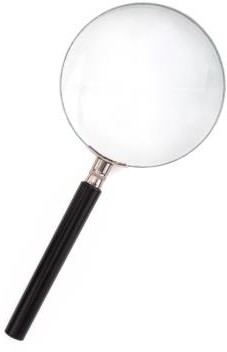 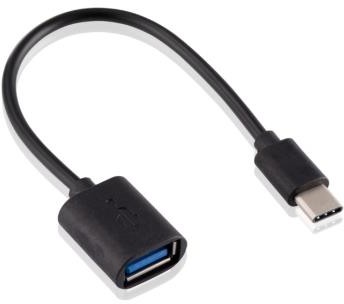 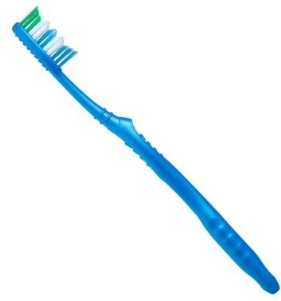 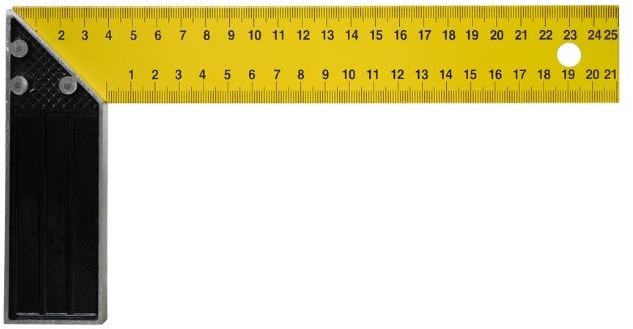 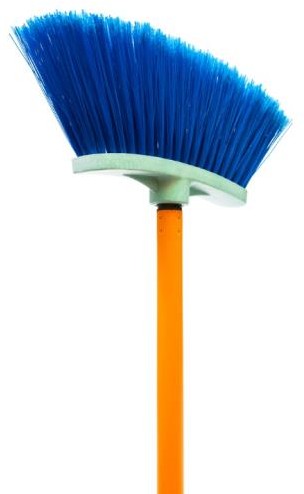 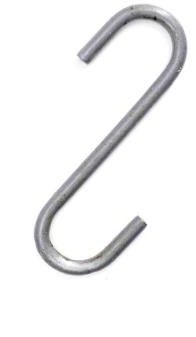 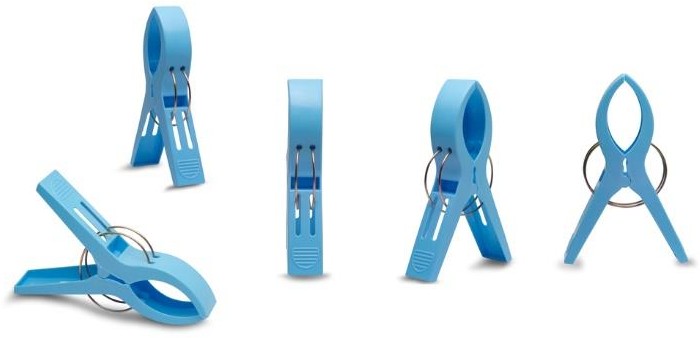 